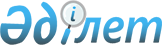 Ұлттық аэроғарыш агенттiгiне қаржы бөлу туралыҚазақстан Республикасы Премьер-Министрiнiң Өкiмi 1996 жылғы 11 қыркүйек N 428-ө



      Қазақстан Республикасының Ғылым министрлiгi-Ғылым академиясы жанындағы Ұлттық аэроғарыш агенттiгiне "Алматы Аэроспейс-96" халықаралық авиация-ғарыш көрмесiн өткiзу туралы" Қазақстан Республикасы Министрлер Кабинетiнiң 1995 жылғы 13 қаңтардағы N 50 қаулысына сәйкес ұйымдастыру шараларын өткiзу үшiн 1996 жылға арналған республикалық бюджеттiң қаражаты есебiнен Қазақстан Республикасы Ұлттық банкiнiң қайта қаржыландыру ставкасы бойынша төлеудi ескере отырып, оны 1996 жылдың 1 қазанынан кешiктiрмей өтеу шартымен 2 (екi) млн. теңге бюджеттiк несие бөлiнсiн. 

      Премьер-Министр 

					© 2012. Қазақстан Республикасы Әділет министрлігінің «Қазақстан Республикасының Заңнама және құқықтық ақпарат институты» ШЖҚ РМК
				